vocabulaire de Noëlvocabulaire de Noël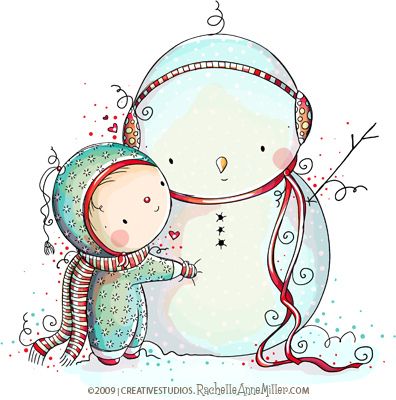 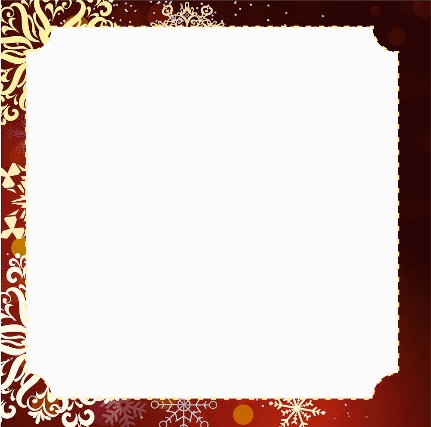 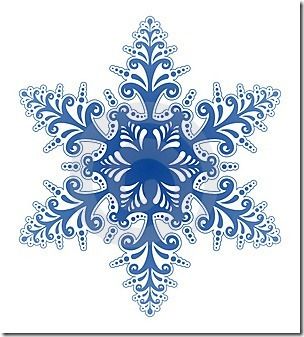 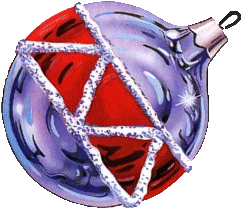 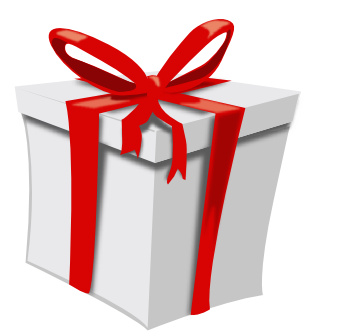 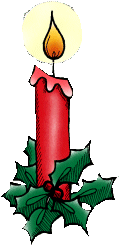 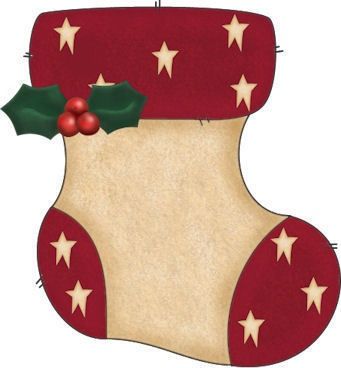 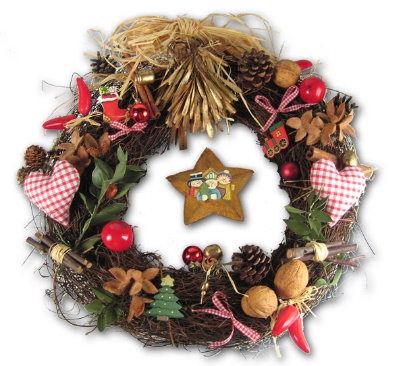 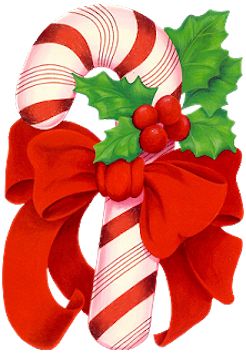 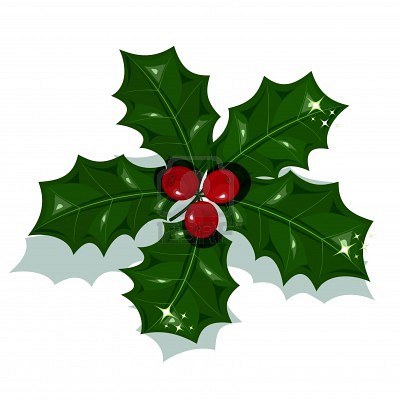 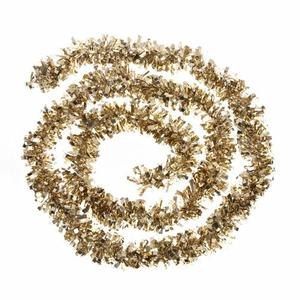 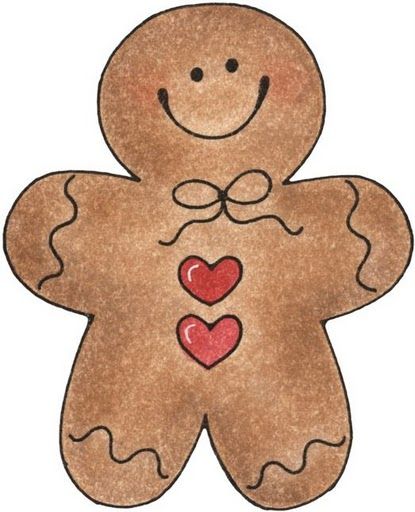 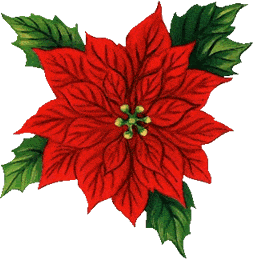 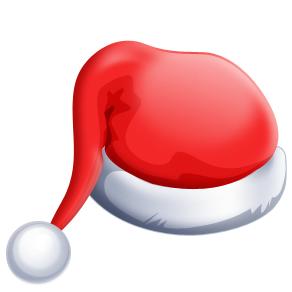 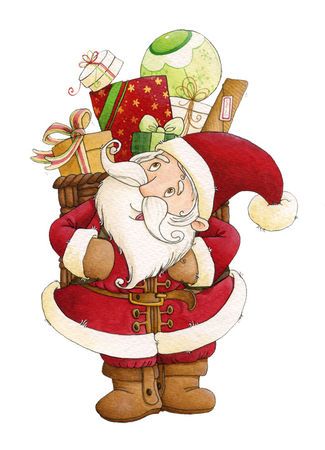 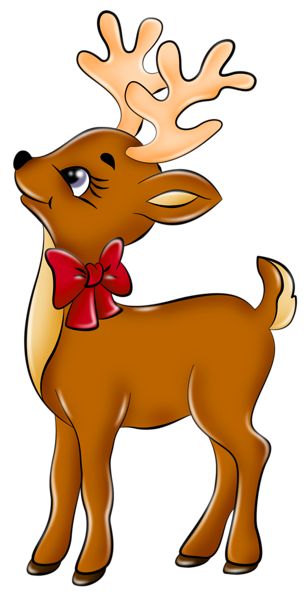 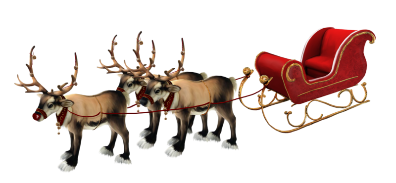 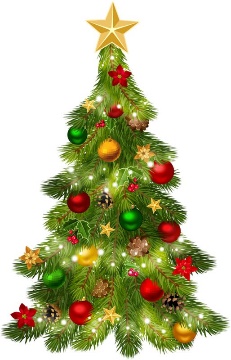 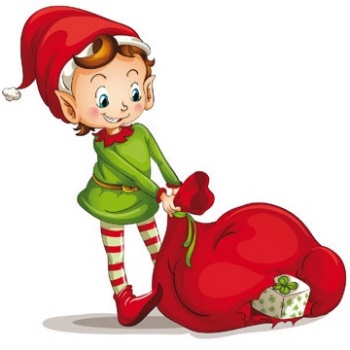 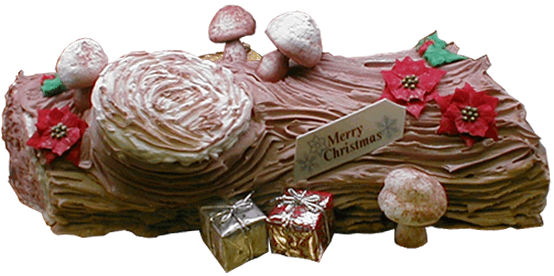 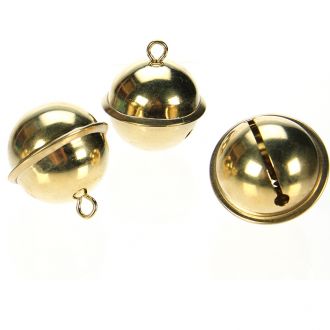 bonhomme de neigefloconboulecadeaubougiechaussettecouronnesucre  d’orgehouxguirlandepain d’épicespoinsettiabonnetPère Noëlrennetraineausapinlutinbûchegrelots